04 апреля 2022 г.                                                                                             № 489Об организации отдыха, оздоровления и занятости детей и подростков в летний период 2022 годаВ соответствии с Федеральным законом от 06.10.2003 № 131-ФЗ «Об общих принципах организации местного самоуправления в Российской Федерации», Федеральным законом от 24.07.1998 № 124-ФЗ «Об основных гарантиях прав ребенка в Российской Федерации», Приказом министерства образования Ставропольского края от 02.03.2022 № 330-пр «Об отдельных вопросах обеспечения отдыха и оздоровления детей в Ставропольском крае», протоколом заседания комиссии по организации отдыха, оздоровления и занятости детей и подростков в Ставропольском крае от 22.10.2021 № 5, с целью обеспечения отдыха, оздоровления и занятости детей и подростков, проживающих на территории Предгорного муниципального округа Ставропольского края, администрация Предгорного муниципального округа Ставропольского краяПОСТАНОВЛЯЕТ:1. Считать уполномоченным органом по организации отдыха, оздоровления и занятости детей и подростков в 2022 году на территории Предгорного муниципального округа Ставропольского края управление образования администрации Предгорного муниципального округа Ставропольского края (далее – управление образования).2. Утвердить прилагаемые:2.1. Состав районной межведомственной комиссии по организации отдыха, оздоровления и занятости детей и подростков в 2022 году.2.2. План мероприятий по организации отдыха, оздоровления и занятости детей и подростков в период летней оздоровительной кампании 2022 года.2.3. Порядок организации отдыха и оздоровления детей на базе образовательных организаций Предгорного муниципального округа Ставропольского края (далее – образовательные организации).2.4. Дислокацию летних лагерей с дневным пребыванием обучающихся на базе образовательных организаций Предгорного муниципального округа Ставропольского края в летний период 2022 года.2.5. План временного трудоустройства несовершеннолетних обучающихся в общеобразовательных организациях Предгорного муниципального округа Ставропольского края в плановый период 2022 года.3. Финансирование отдыха, оздоровления и занятости детей и подростков в летний период в Предгорном муниципальном округе Ставропольского края в 2022 году осуществляется за счет финансовых средств бюджета Ставропольского края и бюджета Предгорного муниципального округа Ставропольского края.4. Управлению образования администрации Предгорного муниципального округа Ставропольского края:4.1. Принять меры по выполнению Плана мероприятий  по организации оздоровления, отдыха и занятости детей и подростков в Предгорном муниципальном округе Ставропольского края в летний период 2022 года, уделив особое внимание мероприятиям по предупреждению антитеррористической деятельности, противопожарной безопасности в местах организованного труда и отдыха детей и подростков, мероприятиям по профилактике детского травматизма.4.2. Не допускать открытия учреждений отдыха и оздоровления детей и подростков без разрешения ТОУ Роспотребнадзора по Ставропольскому краю в г. Ессентуки.4.4. Обеспечить максимальный охват детей, проживающих на территории Предгорного муниципального округа Ставропольского края, организованными формами отдыха, оздоровления и занятости.4.5. Осуществлять мониторинг отдыха, оздоровления и занятости детей, в том числе эффективности образовательных организаций, обеспечивающих отдых и оздоровление детей.5. Образовательным организациям Предгорного муниципального округа Ставропольского края:5.1. Обеспечить различные формы организации летнего отдыха детей и подростков.5.2. Принять меры к полному охвату организационными формами отдыха, оздоровления и занятости детей, находящихся в трудной жизненной ситуации.5.3. При организации оздоровительной компании уделять внимание вовлечению детей-инвалидов в программы организованного отдыха, оздоровления и занятости;5.4. Принять меры по максимальному охвату детей, состоящих на учете в отделе по делам несовершеннолетних отделения участковых уполномоченных полиции и по делам несовершеннолетних отдела МВД России «Предгорный» организационными формами отдыха, оздоровления и занятости.5.5. Осуществлять меры по профилактике безнадзорности и правонарушений несовершеннолетних, в том числе по проведению в период школьных каникул специализированных (профильных смен), палаточных лагерей труда и отдыха, расширению возможностей для временной занятости детей.5.6. Создавать условия для обеспечения безопасности жизни и здоровья детей, предупреждения детского травматизма, безопасности дорожного движения.5.7. Не допускать отправки групп детей без согласования в установленном порядке с ОГИБДД Отдела МВД России «Предгорный».6. Управлению по культуре, туризму и делам молодёжи администрации Предгорного муниципального округа Ставропольского края разработать план мероприятий по организации досуга детей и подростков в учреждениях культуры в летний период.7. Отделу по спорту и физической культуре администрации  Предгорного муниципального округа Ставропольского края оказать содействие:7.1. В проведении спортивно-массовой работы с детьми и подростками.7.2. В обеспечении посещения детей и подростков физкультурно-спортивных клубов.8. Рекомендовать:8.1. Филиалу федерального бюджетного учреждения здравоохранения «Центр гигиены и эпидемиологии в Ставропольском крае в Предгорном районе» провести:8.1.1. Обучающие семинары с медицинскими работниками, обслуживающими общеобразовательные организации по профилактике COVID-19, Крымской геморрагической лихорадки, туляремии, инфекционных заболеваний, в том числе острых кишечных инфекций.8.1.2. Акарицидные обработки территорий всех лагерей с дневным пребыванием детей на базе образовательных организаций.8.2. Государственному бюджетному учреждению социального обслуживания «Предгорный комплексный центр социального обслуживания населения» оказывать содействие в реализации плана мероприятий по организации оздоровления, отдыха и занятости детей, находящихся в социально-опасном положении и трудной жизненной ситуации.8.3. Государственному казенному учреждению «Центр занятости населения Предгорного района» организовать временные рабочие места преимущественно для несовершеннолетних из социально-незащищенных семей, находящихся в трудной жизненной ситуации.8.4. Государственному бюджетному учреждению здравоохранения Ставропольского края «Предгорная районная больница» оказать руководителям образовательных организаций помощь и содействие при проведении медицинских осмотров детей, подростков, педагогических работников и обслуживающего персонала при направлении их в летние оздоровительные учреждения и обеспечить на местах деятельность медицинских работников в период летней оздоровительной кампании.8.5. Отделу военного комиссариата Ставропольского края по Предгорному району организовать экскурсии в войсковую часть 03007                 г. Ессентуки в период летней оздоровительной кампании 2022 года.8.6. Отделу по делам несовершеннолетних отделения участковых уполномоченных полиции и по делам несовершеннолетних Отдела МВД России «Предгорный»:8.6.1. организовать индивидуальную занятость, отдых и досуг несовершеннолетних, состоящих на профилактическом учете и детей, проживающих в семьях, находящихся в социально-опасном положении;8.6.2. проводить мероприятия с несовершеннолетними по пропаганде здорового образа жизни и профилактике безнадзорности и правонарушений несовершеннолетних.9. Управлению образования администрации Предгорного муниципального округа Ставропольского края принять меры по обеспечению занятости и отдыхом детей и подростков, находящихся в социально-опасном положении и трудной жизненной ситуации, в первоочередном порядке.10. Настоящее постановление разместить на официальном сайте администрации Предгорного муниципального округа Ставропольского края www.pmosk.ru в информационно-телекоммуникационной сети «Интернет».11. Контроль за исполнением настоящего постановления возложить на заместителя главы администрации Предгорного муниципального округа Ставропольского края Кацана В.Н.12. Настоящее постановление вступает в силу со дня его обнародования.Глава Предгорного муниципального округаСтавропольского края				                                 Н.Н.БондаренкоУТВЕРЖДЕНпостановлением администрацииПредгорного муниципального округаСтавропольского краяот 04 апреля 2022 г. № 489СОСТАВрайонной межведомственной комиссии по организации отдыха, оздоровления и занятости детей и подростков в 2022 годуУТВЕРЖДЕНпостановлением администрацииПредгорного муниципального округаСтавропольского краяот 04 апреля 2022 г. № 489ПЛАНмероприятий по организации отдыха, оздоровления  и занятости детей иподростков в летний период 2022 годаУТВЕРЖДЕНпостановлением администрацииПредгорного муниципального округаСтавропольского краяот 04 апреля 2022 г. № 489ПОРЯДОКорганизации отдыха и оздоровления детей на базе образовательных организаций Предгорного муниципального округаСтавропольского края1. Настоящий Порядок определяет условия организации отдыха, оздоровления и занятости детей в летний период 2022 года на территории Предгорного муниципального округа Ставропольского края на базе образовательных учреждений с дневным пребыванием детей.  2. Отдых и оздоровление детей в лагерях с дневным пребыванием детей в период летних каникул осуществляется на базе общеобразовательных учреждений и учреждений дополнительного образования детей Предгорного муниципального округа Ставропольского края (далее - лагерь отдыха).3. Получателями путевок в лагеря отдыха являются учащиеся общеобразовательных учреждений и учреждений дополнительного образования от 6,6 до 17 лет включительно.4. Продолжительность смены в лагерях отдыха составляет 21 календарный день в каждом потоке. Сроки потоков:1 смена - с 01 июня по 22 июня 2022 г.;2 смена - с 27 июня по 17 июля 2022 г. 5. В лагерях отдыха осуществляется двухразовое питание (завтрак и обед) за счет субвенций из бюджета Ставропольского края.Питание предоставляется обучающимся, получившим путевку в лагерь с дневным пребыванием детей на базе общеобразовательных учреждений Предгорного муниципального округа Ставропольского края, в дни посещения лагеря.УТВЕРЖДЕНАпостановлением администрацииПредгорного муниципального округаСтавропольского краяот 04 апреля 2022 г. № 489ДИСЛОКАЦИЯлетних лагерей с дневным пребыванием школьников на базе общеобразовательных организаций Предгорного муниципального округа Ставропольского края в летний период 2022 годаУТВЕРЖДЕНпостановлением администрацииПредгорного муниципального округаСтавропольского краяот 04 апреля 2022 г. № 489ПЛАНвременного трудоустройства несовершеннолетних обучающихся в общеобразовательных организациях Предгорного муниципального округа Ставропольского края в 2022 годаПериод работы с 15 по 30 июня 2022 г. (12 рабочих дней)Период работы с 1 по 31 июля 2022 г. (21 рабочий день)УТВЕРЖДЕНпостановлением администрацииПредгорного муниципального округаСтавропольского краяот 04 апреля 2022 г. № 489ПЛАНпо приобретению путевок в загородные лагеря в общеобразовательных организациях Предгорного муниципального округа Ставропольского края в 2022 году______________________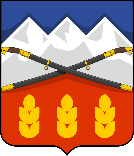 ПОСТАНОВЛЕНИЕАДМИНИСТРАЦИИ ПРЕДГОРНОГО МУНИЦИПАЛЬНОГО ОКРУГАСТАВРОПОЛЬСКОГО КРАЯст. ЕссентукскаяКацан Владимир Николаевичзаместитель главы администрации Предгорного муниципального округа Ставропольского края, председатель комиссииАдаменко Любовь Алексеевнаначальник управления образования администрации Предгорного муниципального округа Ставропольского края, заместитель председателя комиссииБахолдина Вера Николаевна главный специалист муниципального казенного учреждения «Информационно-методический центр» Предгорного муниципального округа Ставропольского края, секретарь комиссииЧлены комиссии:Члены комиссии:Бедаидзе Гиви Гивиевичначальник отделения военного комиссариата Предгорного района Ставропольского края (по согласованию)Антропов Евгений Михайловичначальник отдела по спорту и физической культуре администрации Предгорного муниципального округа Ставропольского краяБабелурова Елена Анатольевнаначальник управления труда и социальной защиты населения администрации Предгорного муниципального округа Ставропольского краяБондаренко Елизавета Леонидовна директор муниципального казенного учреждения  «Молодежный центр» Предгорного муниципального округа Ставропольского краяВоловенко Анастасия Эдуардовнаначальник отдела по делам несовершеннолетних отделения участковых уполномоченных полиции и по делам несовершеннолетних отдела МВД России «Предгорный» (по согласованию)Глушкова Светлана Васильевнапредседатель межрайонного представительства Федерации Профсоюзов Ставропольского края, председатель координационного совета организаций профсоюзов в Предгорном муниципальном округе, (по согласованию)Гончаревская Вера Викторовнапредседатель Совета женщин Предгорного муниципального округа (по согласованию)Донская Наталья Дмитриевнадиректор государственного бюджетного учреждения социального обслуживания «Предгорный комплексный центр социального обслуживания населения» (по согласованию) Жук Сергей Ивановичначальник муниципального казенного учреждения «Аварийно – спасательная служба Предгорного муниципального района» (по согласованию)Леонов Георгий Одиссевичглавный врач филиала федерального бюджетного учреждения здравоохранения «Центр гигиены и эпидемиологии в Ставропольском крае в Предгорном районе» (по согласованию)Ляхов Олег Александровичруководитель филиала государственного унитарного предприятия Ставропольского края «Издательский дом «Периодика Ставрополья» - главный редактор газеты «Искра» Предгорного муниципального округа (по согласованию)Мужиченко Юлия Николаевнаинспектор по пропаганде БДД ОГИБДД Отдела МВД России «Предгорный» (по согласованию)Пилавова ГалинаКириаковнаначальник управления по культуре и делам молодежи  администрации Предгорного муниципального округа Ставропольского краяПозднякова Елена Петровназаместитель главного врача по организационной методической работе (по согласованию)Прокопенко Сергей Сергеевич майор внутренней службы отдела надзорной деятельности и профилактической работы (по                г. Ессентуки и Предгорному району) управления надзорной деятельности и профилактической работы Главного управления МЧС РФ по Ставропольскому краю (по согласованию)Темирчева Виктория Викторовнаглавный специалист Думы Предгорного муниципального округа (по согласованию)Устименко Иван Петровичдиректор муниципального казенного учреждения «Предгорный районный казачий центр» (по согласованию)Фетисова Марина Вячеславовнадиректор государственного казенного учреждения «Центр занятости населения Предгорного района» (по согласованию)Чуркина Наталья Александровнаведущий специалист-эксперт территориального отдела Управления Роспотребнадзора Ставропольского края в г. Ессентуки (по согласованию)Ященко Елена Николаевназаведующий Ессентукского филиала государственного бюджетного учреждения здравоохранения «Краевой клинический  наркологический диспансер» (по согласованию)№ п/пНаименование мероприятийИсполнительСрок исполнения12341.Обеспечить работу межведомственной комиссии по организации летнего отдыха, оздоровления и занятости детей и подростковУправление образования администрации Предгорного муниципального округа Ставропольского края (далее – управление образования АПМО СК)Весь период2.Подготовить необходимый пакет нормативно-правовых документов для организации летнего отдыха детей и подростковУправление образования АПМО СКапрель3.Разработать и утвердить план мероприятий по организации летнего отдыха детей и подростковУправление образования АПМО СКГосударственное бюджетное учреждение социального обслуживания «Предгорный комплексный центр социального обслуживания населения» (далее – ГБУСО «Предгорный КЦСОН»)Отделение по делам несовершеннолетних отделения участковых уполномоченных полиции и по делам несовершеннолетних отдела МВД России «Предгорный»Муниципальное казенное учреждение «Молодежный центр» (далее-МКУ «Молодежный центр»)Управление труда и социальной защиты населения администрации Предгорного муниципального округа Ставропольского края (далее-УТ и СЗН АПМО СК)Управление по культуре, туризму и делам молодежи администрации Предгорного муниципального округа Ставропольского края (далее-Управление по культуре, туризму и делам молодежи АПМО СК)апрель4.Разработать программы воспитательной и образовательной работы, занятий физической культурой, спортом и туризмом, включая проведение экскурсионных мероприятий, с учетом возрастных категорий детей и подростковОбщеобразовательные организацииапрель, май5.Обеспечить контроль за программами воспитательной и образовательной работы оздоровительных организацийОбщеобразовательные организацииперед началом сезона и перед каждой сменой6.Определить дислокацию лагерей с дневным пребыванием на базе образовательных организацийУправление образования АПМО СКдо 20.03.20227.Осуществить приемку организаций оздоровления и отдыха детейМежведомственная комиссия по организации оздоровления, отдыха и занятости детей и подростков Предгорного муниципального округа Ставропольского краяапрель-июнь8.Подготовить заявки на организацию отдыха детей в загородных оздоровительно-образовательных центрах (лагерях, санаториях) Ставропольского краяОбщеобразовательные организацииапрель9.Получить в ТОУ Роспотребнадзор по СК в г. Ессентуки санитарно-эпидемиологического заключенияОбразовательные организациине позднее 1 недели до открытия10.Организовать работу по выявлению детей и подростков из социально-незащищенных семей, детей, попавших в трудную жизненную ситуацию, нуждающихся в летнем отдыхе и оздоровленииОбразовательные   организацииапрель, май11.Провести совещание со специалистами по работе с семьей, с целью оказания методической помощи по организации летнего труда и отдыха детей и подростков;Обеспечить нормативными документами и консультативной помощью по оформлению документации;Провести инструктажи по технике безопасности, пожарной безопасности, антитеррористической безопасности, охране труда с социальными работниками и специалистами, задействованными в летней оздоровительной компанииДиректор ГБУСО «Предгорный КЦСОН»Заведующий ОПБНапрель12.Организовать в подразделениях ГБУСО «Предгорный КЦСОН» работу волонтерского движения детей и подростков «Звенья милосердия»;Подготовить списки «Звенья милосердия»;Закрепить волонтеров за социальными работниками;Подвести итоги, организовать чествование лучших в День знанийУправление образования АПМО СК; МКУ «Молодежный центр» совместно с директорами муниципальных бюджетных общеобразовательных организаций; заведующий ОПБН специалисты ОПБН социальные работникилетний период13.Организовать работу по оказанию помощи семьям с детьми, находящимися в социально опасном положении или трудной жизненной ситуацииЗаведующий ОПБН;Специалисты ОПБН;Социальные работникилетний период14.Организовать освещение материалов о летней оздоровительной кампании в СМИЧлены межведомственной комиссиилетний период15.Способствовать максимальному охвату на детских площадках по месту жительства несовершеннолетних детей из социально-незащищенных семей, состоящих на обслуживании в ОПБНУправление образования АПМО СКЗаведующий ОПБНСпециалисты ОПБНлетний период16.Сформировать банк детей, находящихся в трудной жизненной ситуации, нуждающихся в отдыхе и оздоровлении, обеспечив их каникулярную занятость в полном объемеУправление образования АПМО СКГБУСО «Предгорный КЦСОН»Отделение по делам несовершеннолетних отделения участковых уполномоченных полиции и по делам несовершеннолетних отдела МВД России «Предгорный»Комиссия по делам несовершеннолетних и защите их прав АПМО СКлетний период17.Вести работу по организации оздоровления в санаторно-курортных учреждениях и оздоровительных лагерях детей и подростков ПМО СКГБУСО «Предгорный КЦСОН»летний период18.Своевременная корректировка и ведение реестра организаций отдыха детей и их оздоровления ПМО СКУправление образования АПМО СКпо мере необходимости19.Обеспечить страхование детей и подростков в период их пребывания в организациях отдыха и их оздоровленияОбщеобразовательные организациилетний период20.Направить на реабилитацию часто болеющих детей, детей-инвалидов в краевой реабилитационный центр для детей и подростков с ограниченными возможностями «Орленок»Управление труда и социальной защиты населения АПМО СКлетний период21.Организовать работу предметных кружков для детей разных возрастов на базе общеобразовательных организацийОбщеобразовательные организациилетний период22.Проводить анализ занятости несовершеннолетних с целью своевременного выявления фактов безнадзорности и незамедлительного принятия мер по обеспечению занятости подростковКомиссия по делам несовершеннолетних и защите их прав администрации Предгорного муниципального округа Ставропольского края (далее-комиссия по делам несовершеннолетних и защите их прав АПМО СК)Отделение по делам несовершеннолетних отделения участковых уполномоченных полиции и по делам несовершеннолетних отдела МВД России «Предгорный»Управление образования АПМО СКиюнь-август23.Принять участие в организации и проведении межведомственных рейдов в семьи несовершеннолетних, состоящих на профилактическом учете и проживающих в социально-опасных семьях, с целью осуществления контроля за их занятостью в летний периодКомиссия по делам несовершеннолетних и защите их прав АПМО СКОтделение по делам несовершеннолетних отделения участковых уполномоченных полиции и по делам несовершеннолетних отдела МВД России «Предгорный»;Управление образования АПМО СКиюнь-август24.Организовать и принять участие в проведении межведомственной комплексной профилактической операции «Подросток»Комиссия по делам несовершеннолетних и защите их прав АПМО СКОтделение по делам несовершеннолетних отделения участковых уполномоченных полиции и по делам несовершеннолетних отдела МВД России «Предгорный»Управление образование АПМО СКиюнь-август25.Провести инструктивные совещания-семинары для организаторов отдыха в период летней оздоровительной кампании 2022 года с различными категориями педагогических работников (начальники лагерей, старшие воспитатели, воспитатели, вожатые, психологи, повара, медицинские работники)Управление образования АПМО СКГосударственное бюджетное учреждение здравоохранения «Предгорная районная больница»;Филиал федерального бюджетного учреждения здравоохранения «Центр гигиены и эпидемиологии в Ставропольском крае в Предгорном районе»апрель, май26.Организовать работу психологов в общеобразовательных организациях с детьми, находящимися в трудной жизненной ситуации и социально-опасном положенииУправление образования АПМО СКРуководители общеобразовательных организацийиюнь-август27.Осуществлять контроль за полноценным функционированием организаций детского отдыха с проведением комплекса мероприятий, направленных на улучшение материально-технического состояния и эффективную работу пищеблоков, соблюдением режимных мероприятий, направленных на обеспечение санитарно-эпидемиологического благополучия детских оздоровительных лагерей, состоянием здоровья детей, проводить оценку эффективности оздоровления детейГБУЗ «Предгорная районная больница»Управление образование АПМО СК;ТОУ Роспотребнадзора по СК в г. Ессентуки (по согласованию)апрель-сентябрь28.Обеспечить прохождение медицинского осмотра на наличие нораротовирусную инфекцию работников пищеблокаГБУЗ «Предгорная районная больница»Управление образования АПМО СКОбщеобразовательные организацииапрель, май29.Организовать и провести семинары и другие формы повышения квалификации работников организаций отдыха и оздоровления детейМуниципальное бюджетное учреждение дополнительного образования «Центр детского творчества»перед началом каждой смены30.Организовать контроль за укомплектованностью детских оздоровительных лагерей педагогическими кадрами, принять особые меры по недопущению к работе лиц, имеющих или имевших судимости за преступления против жизни, здоровья и половой неприкосновенности несовершеннолетнихОбщеобразовательные организации;Отдел МВД России «Предгорный»весь период31.Организовать и провести медицинские осмотры педагогических работников для работы в оздоровительных учреждениях (согласно графику)Общеобразовательные организации;ГБУЗ «Предгорная районная больница»май32.Организовать проведение мероприятий по пропаганде здорового образа жизниУправление образования АПМО СК;Отделение по делам несовершеннолетних отделения участковых уполномоченных полиции по делам несовершеннолетних отдела МВД России «Предгорный»Ессентукский филиал государственное бюджетное учреждение здравоохранения СК «Краевой клинический наркологический диспансер»июнь-август33.Организовать участие в совместных рейдах по выявлению лиц употребляющие спиртные напитки или психоактивные веществаОтделение по делам несовершеннолетних отделения участковых уполномоченных полиции по делам несовершеннолетних отдела МВД России «Предгорный»Ессентукский филиал государственное бюджетное учреждение здравоохранения СК «Краевой клинический наркологический диспансер»весь период34.Принять меры по созданию условий для безопасного нахождения детей в лагерях дневного пребывания, на улице, водных объектах, по предупреждению детского дорожно-транспортного травматизма, а также во время следования групп детей к местам отдыха и оздоровления и обратно в период летней оздоровительной кампанииУправление образование АПМО СК;Отдел МВД России «Предгорный»летний период35.Обеспечить проведение мероприятий по дезинсекции, дератизационных, дезинсекционных обработок в помещениях и на территориях лагерей, а также акарицидных обработок территорий лагерей с дневным пребываниемОбразовательные организациивесь период36.Обеспечить выполнение требований пожарной безопасности, предъявляемых к территориям и зданиям организаций отдыха и оздоровления детейОбразовательные организациивесь период37.Организовать план мероприятий по организации досуга детей и подростков в учреждениях культуры в период летней оздоровительной кампанииУправление по культуре, туризму и делам молодежи АПМО СКвесь период39.Организовать лекционно-просветительскую работу с детьми и подростками в учреждениях культуры, школьных лагерях, на площадках по месту жительства в период летней оздоровительной кампанииУправление по культуре, туризму и делам молодежи АПМО СКМуниципальное бюджетное учреждение культуры «Центр досуга и творчества «Предгорье», сельские дома культурывесь период40.Организовать работу профильных смен прикладного творчества и эстетической направленности на базе МБОУ СОШ № 9 с. Винсады, № 1 ст. Ессентукская и МБОУ ООШ № 65 ст. ЕссентукскаяУправление по культуре, туризму и делам молодежи АПМО СКОбщеобразовательные организациивесь период41.Организовать проведение торжественной церемонии вручения паспортов юным гражданам России, впервые получившим паспорт, в рамках Всероссийской акции «Мы – граждане России»Директор муниципального казенного учреждения «Молодежный центр»12.06.202242.Организовать среди библиотек района проведение районного смотра-конкурса детских рисунков и фотографий «Яркие каникулы или вокруг света за одно лето»Управление по культуре, туризму и делам молодежи АПМО СКлетний период43.Организовать проведение лекций, бесед, вечеров-встреч, посвященных пропаганде здорового образа жизни и соблюдению правопорядка: «Первая сигарета…насколько вредно это?», «Пагубные привычки», «Мы и закон», «Береги здоровье смолоду»Управление по культуре, туризму и делам молодежи АПМО СКлетний период44.Организовать проведение «Летних чтений», с детьми, подростками и работниками клубных учреждений и библиотек на площадках по месту жительстваУправление по культуре, туризму и делам молодежи АПМО СКлетний период45.Провести историко-познавательный час «Под сенью Петра и Февронии»Директор муниципального казенного учреждения «Молодежный центр»08.07.202246.Провести познавательную программу с играми народов, проживающих на территории Предгорного МО «Сундук забытых игр»Директор муниципального казенного учреждения «Молодежный центр»июль 202247.Организовать проведение спартакиады летних оздоровительных учреждений и принять участие в краевых конкурсах: на лучшую организацию и проведение профильной смены в лагерях с дневным пребыванием образовательных организаций и учреждений дополнительного образования детей; на лучшую организацию досуга молодежи по месту жительства; на лучшую организацию физкультурной работы в лагерях с дневным пребыванием; на лучшую организацию работы площадок по месту жительстваУправление по культуре, туризму и делам молодежи администрации ПМО СКОтдел по спорту и физической культуре администрации ПМО СК (далее отдел по спорту и физической культуре АПМО СК)Управление образования администрации ПМО СКвесь период48.Организовать временные рабочие места для несовершеннолетних из социально незащищенных семей, детей, находящихся в трудной жизненной ситуации и социально-опасном положенииУправление образования администрации ПМО СКГосударственное казенное учреждение «Центр занятости населения Предгорного района»весь период (по согласованию)49.Направлять детей в ВДЦ «Орленок», «Смена»Управление образования АМПО СКпо квоте50.Обеспечить, без взимания платы, в соответствии требованиям приказа МВД России от 22 марта 2019 г. № 177:сопровождение детей к месту отдыха и обратно;безопасности организованных перевозок детей в оздоровительные центры и обратно, включая установление контроля за исправностью транспортных средств и выделение сопровождения;правопорядка в детских оздоровительных организациях и на прилегающих к ним территории, а также проведение других профилактических мероприятий, направленных на предупреждение и пресечение преступлений и других правонарушений на территории организаций отдыха и оздоровления детей и подростковОМВД России «Предгорный»весь период51.Провести выездные дни в войсковую часть 03007 г. Ессентуки с участием детей, находящихся в социально-опасном положенииУправление образования АПМО СКВоенный комиссариат Предгорного района Ставропольского края (по согласованию)по отдельному графику53.Подготовить отчет:Управлению образования АПМО СК,Отделу по спорту и физической культуре администрации ПМО СК,Управлению по культуре и делам молодежи администрации ПМО СК,Управлению труда и социальной защите населения администрации ПМО СК,Государственному бюджетному учреждению социального обслуживания «Предгорный комплексный центр социального обслуживания населения»,Государственному бюджетному учреждению здравоохранения «Предгорная районная больница»,Государственному казенному учреждению «Центр занятости населения Предгорного района», о работе по организации и проведению летней оздоровительной кампании 2021 года и заслушать его на заседании районной межведомственной комиссии по организации отдыха, оздоровления и занятости детей и подростков летом 2021 годаУправление образования АПМО СК;Отдел по спорту и физической культуре АПМО СКУправление труда и социальной защите населения АПМО СКГБУСО «Предгорный КЦСОН»ГБУЗ «Предгорная районная больница»ГКУ «Центр занятости населения ежемесячно54.Обеспечить организаторов оздоровления и отдыха детей методическими, информационными и другими материаламиУправление образования АПМО СКапрель-июнь№ п/пОрганизацияиюньиюль12341.Муниципальное бюджетное общеобразовательное учреждение «Средняя общеобразовательная школа № 1 имени Романа Кулакова» Предгорного муниципального округа Ставропольского края ст. Ессентукская150802.Муниципальное бюджетное общеобразовательное учреждение «Средняя общеобразовательная школа № 2» Предгорного муниципального округа Ставропольского края ст. Суворовская01823.Муниципальное бюджетное общеобразовательное учреждение «Средняя общеобразовательная школа № 3» Предгорного муниципального округа Ставропольского края ст. Бекешевская75504.государственное бюджетное общеобразовательное учреждение Ставропольского края «Средняя общеобразовательная школа № 3» Ставропольского края п. Мирный50505.общеобразовательное учреждение «Средняя общеобразовательная школа № 4» Предгорного муниципального округа Ставропольского края ст. Боргустанская 95706.Муниципальное бюджетное общеобразовательное учреждение «Средняя общеобразовательная школа № 5» Предгорного муниципального округа Ставропольского края с. Новоблагодарное 70537.Муниципальное бюджетное общеобразовательное учреждение «Средняя общеобразовательная школа № 6» Предгорного муниципального округа Ставропольского края п. Нежинский75458.Муниципальное бюджетное общеобразовательное учреждение «Средняя общеобразовательная школа № 7» Предгорного муниципального округа Ставропольского края ст. Ессентукская 01509.Муниципальное бюджетное общеобразовательное учреждение «Средняя общеобразовательная школа № 8» Предгорного муниципального округа Ставропольского края ст. Суворовская 443210.Муниципальное бюджетное общеобразовательное учреждение «Средняя общеобразовательная школа № 9» Предгорного муниципального округа Ставропольского края с. Винсады 1009011.Муниципальное бюджетное общеобразовательное учреждение «Средняя общеобразовательная школа № 10» Предгорного муниципального округа Ставропольского края с. Юца 857012.Муниципальное бюджетное общеобразовательное учреждение «Средняя общеобразовательная школа № 11» Предгорного муниципального округа Ставропольского края с. Юца525213.Муниципальное бюджетное общеобразовательное учреждение «Средняя общеобразовательная школа № 13» Предгорного муниципального округа Ставропольского края с. Этока 504314.Муниципальное бюджетное общеобразовательное учреждение «Средняя общеобразовательная школа № 14» Предгорного муниципального округа Ставропольского края п. Пятигорский 857515.Муниципальное бюджетное общеобразовательное учреждение «Средняя общеобразовательная школа № 15» Предгорного муниципального округа Ставропольского края п. Санамер 282816.Муниципальное бюджетное общеобразовательное учреждение «Средняя общеобразовательная школа № 17» Предгорного муниципального округа Ставропольского края п. Подкумок 705017.Муниципальное бюджетное общеобразовательное учреждение «Средняя общеобразовательная школа № 19» Предгорного муниципального округа Ставропольского края п. Урожайный 352618.Муниципальное бюджетное общеобразовательное учреждение «Основная общеобразовательная школа № 20» Предгорного муниципального округа Ставропольского края ст. Суворовская 605019.Муниципальное бюджетное общеобразовательное учреждение «Основная общеобразовательная школа № 21» Предгорного муниципального округа Ставропольского края п. Горный 302020.Муниципальное бюджетное общеобразовательное учреждение «Средняя общеобразовательная школа № 24» Предгорного муниципального округа Ставропольского края ст. Суворовская755221.Муниципальное бюджетное общеобразовательное учреждение «Основная общеобразовательная школа № 25» Предгорного муниципального округа Ставропольского края п. Нижне-Этокский 302022.Муниципальное бюджетное общеобразовательное учреждение «Средняя общеобразовательная школа № 26» Предгорного муниципального округа Ставропольского края п. Ясная Поляна 855523.Муниципальное бюджетное общеобразовательное учреждение «Основная общеобразовательная школа № 27» Предгорного муниципального округа Ставропольского края х. Тамбукан 302024.Муниципальное бюджетное общеобразовательное учреждение «Основная общеобразовательная школа № 65» Предгорного муниципального округа Ставропольского края ст. Ессентукская 303025.Муниципальное бюджетное учреждение дополнительного образования «Центр детского творчества» ст. Ессентукская Предгорного муниципального округа Ставропольского края301526.Муниципальное казенное учреждение дополнительного образования «Центр дополнительного образования детей» ст. Ессентукская Предгорного муниципального округа Ставропольского края040Всего26 28822882№ п/пНомер школыКол-во человекЗаработная плата из средств местного бюджета на 1 чел.1МБОУ СОШ № 431291,772МБОУ СОШ № 6151291,773МБОУ СОШ № 7101291,774МБОУ СОШ № 9101291,775МБОУ СОШ № 10101291,776МБОУ СОШ № 11101291,777МБОУ СОШ № 14221291,778МБОУ СОШ № 15101291,779МБОУ СОШ № 1951291,7710МБОУ СОШ № 20151291,77Итого:Итого:110142094,70№ п/пНомер школыКол-во человекЗаработная плата из средств местного бюджета на 1 чел.1МБОУ СОШ № 1172260,602МБОУ СОШ № 2202260,603МБОУ СОШ № 3102260,604МБОУ СОШ № 4122260,605МБОУ СОШ № 5102260,606МБОУ СОШ № 14112260,607МБОУ СОШ № 17102260,608МБОУ СОШ № 24152260,609МБОУ СОШ № 26152260,60Итого:Итого:120271272,00№ п/пНомер школыКол-во человек1.МБОУ СОШ № 1252.МБОУ СОШ № 2223.МБОУ СОШ № 384.МБОУ СОШ № 4105.МБОУ СОШ № 596.МБОУ СОШ № 6127.МБОУ СОШ № 7288.МБОУ СОШ № 839.МБОУ СОШ № 91810.МБОУ СОШ № 101411.МБОУ СОШ № 11912.МБОУ СОШ № 13513.МБОУ СОШ № 141614.МБОУ СОШ № 15515.МБОУ СОШ № 16216.МБОУ СОШ № 17917.МБОУ СОШ № 19218.МБОУ ООШ № 201219.МБОУ ООШ № 21220.МБОУ ООШ № 23221.МБОУ СОШ № 24922.МБОУ ООШ № 25223.МБОУ СОШ № 26924.МБОУ ООШ № 27225.МБОУ ООШ № 28226.МБОУ ООШ № 656Итого:Итого:243